Dromin National School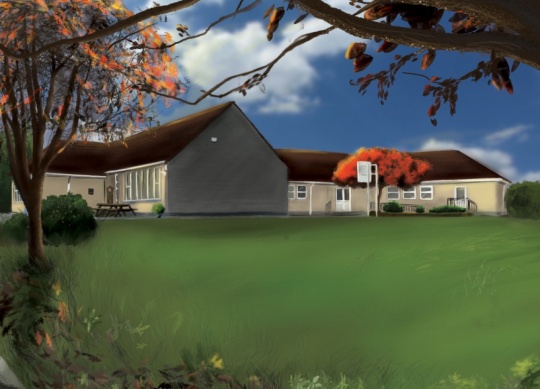 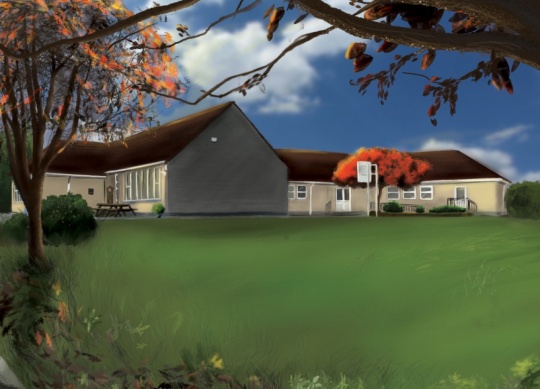 6th Class Booklist 2022-2023            1. Booklist: Items in black to be purchased by parents/guardians. Items in red are part of book rental and will be distributed in September.   Prices may vary with different retailers.2. Stationary: (Items to be purchased by parents). 2 x Maths copies (88 page)				10 x Copies (88 page)				 1 x B4 red and blue line copy2 x ½ Blank Copies1 x Homework Diary	All stationary must be labelled.3. Cost of FeesBOOK RENTAL							€34.00Art & Craft Materials/Photocopying/Ink				€36.00I.C.T.: Text-A-Parent/Aladdin					€  4.00	Insurance: 24-hour cover					€  6.00TOTAL FEES DUE4. Payment: (Child’s Name & Class referenced on all payments).This amount of €80.00 should be paid by Electronic Transfer (ET) to the following account:BIC: BOFIIE2D IBAN: IE61 BOFI 9034 2924 9056 72*** When paying by ET, please remember to put your child’s name as payment reference so the monies can be allocated to their profile. ***Alternatively, monies can be paid by cash or cheque (payable to Dromin N.S.) to the class teacher before Friday the 24th June, 2022.SubjectBookPublisherBuyRentEnglishFlying HighWord Wizard 5th ClassFallons Spelling BookEnglish School  DictionaryFallonsGill & MacmillanFallonsCollins€23.75€  9.95€  6.15€  5.99€7.00€3.00GaeilgeCaint is Comhrá 5Fallons€21.95€7.00MathsBusy at Maths 6th ClassTable BookFolensFallons€22.50€  2.45€7.00HistorySmall World-History 5th ClassFallons €14.30€3.00Geography & ScienceSmall World-Geography & History 5th ClassPrimary AtlasFallonsCollins€14.30€  9.59€3.00ReligionGrow in Love 5th ClassVeritas€16.75€4.00